Объявление №3о проведении закупа товаров способом запроса ценовых предложенийг. Алматы									         «30» января 2023 г.Наименование Заказчика: КГП на ПХВ «Городская поликлиника №24» Адрес Заказчика: г. Алматы, Турксибский район, ул. Земнухова 3/1Место поставки: РК, г. Алматы, Турксибский район, ул. Земнухова 3/1     Сроки поставки: по заявке Заказчика в течение 2023 года;3.     Условия поставки: DDPИНКОТЕРМС 20004.   Место и окончательный срок предоставления ценовых предложений: РК, г. Алматы, Турксибский район, ул. Земнухова 3/1 четвертый этаж, кабинет 428(режим работы с 08 часов 00 минут до 17 часов 00 мин; обеденный перерыв с 13 часов 00 минут до 14 часов 00 мин)., до 06.02.2023 г. 13 часов 00 минут.5.    Дата и время вскрытия ценовых предложений: РК, г. Алматы, Турксибский район, ул. Земнухова 3/1, в 15 часов 00 минут, 06 февраля 2023 года.                  Дополнительную информацию и справку можно получить по телефону: 8 (727) 390-33-51Согласно п.97 «Правила организации и проведения закупа лекарственных средств и медицинских изделии, фармацевтических услуг по оказанию гарантированного объема бесплатной медицинской помощи и медицинской помощи в системе обязательного социального медицинского страхования» Потенциальный поставщик до истечения окончательного срока представления ценовых предложений представляет только одно ценовое предложение в запечатанном виде. Конверт содержит ценовое предложение по форме, утвержденной уполномоченным органом в области здравоохранения, разрешение, подтверждающее права физического или юридического лица на осуществление деятельности или действий (операций), осуществляемое разрешительными органами посредством лицензирования или разрешительной процедуры, в сроки, установленные заказчиком или организатором закупа, а также документы, подтверждающие соответствие предлагаемых товаров требованиям, установленным главой 4 настоящих Правил, а также описание и объем фармацевтических услуг.К закупаемым и отпускаемым (при закупе фармацевтических услуг) лекарственным средствам, медицинским изделиям, предназначенным для оказания гарантированного объема бесплатной медицинской помощи и медицинской помощи в системе обязательного социального медицинского страхования, предъявляются следующие требования: 1)наличие регистрации лекарственных средств, медицинских изделий в Республике Казахстан в соответствии с положениями Кодекса и порядке, определенном уполномоченным органом в области здравоохранения (за исключением лекарственных препаратов, изготовленных в аптеках, орфанных препаратов, включенных в перечень орфанных препаратов, утвержденный уполномоченным органом в области здравоохранения, незарегистрированных лекарственных средств, медицинских изделий, комплектующих, входящих в состав медицинского изделия и не используемых в качестве самостоятельного изделия или устройства, ввезенных на территорию Республики Казахстан на основании заключения (разрешительного документа), выданного уполномоченным органом в области здравоохранения); 2)лекарственные средства, медицинские изделия хранятся и транспортируются в условиях, обеспечивающих сохранение их безопасности, эффективности и качества, в соответствии с Правилами хранения и транспортировки лекарственных средств, медицинских изделий, утвержденными уполномоченным органом в области здравоохранения; 3)маркировка, потребительская упаковка и инструкция по применению лекарственных средств, профилактических (иммунобиологических, диагностических, дезинфицирующих) препаратов, медицинских изделий соответствуют требованиям законодательства Республики Казахстан и порядку, установленному уполномоченным органом в области здравоохранения; 4)срок годности лекарственных средств, медицинских изделий на дату поставки поставщиком заказчику составляет: не менее пятидесяти процентов от указанного срока годности на упаковке (при сроке годности менее двух лет); не менее двенадцати месяцев от указанного срока годности на упаковке (при сроке годности два года и более); 5)Лекарственные средства, медицинские изделия по своей характеристике (комплектации) должны соответствовать характеристике (комплектации), указанной в объявлении или приглашении на закуп».6)наличие зарегистрированной цены на торговое наименование лекарственных средств и предельной цены на изделия медицинского назначения в порядке, установленном уполномоченным органом в области здравоохранения, кроме лекарственных препаратов, изготовленных в аптеках, орфанных препаратов, включенных в перечень орфанных препаратов, утвержденный уполномоченным органом в области здравоохранения, незарегистрированных лекарственных средств, изделий медицинского назначения.7)Представление потенциальным поставщиком ценового предложения является формой выражения его согласия осуществить поставку товара или оказать фармацевтические услуги с соблюдением условий запроса и типового договора закупа или договора на оказание фармацевтических услуг по форме, утвержденной уполномоченным органом в области здравоохранения.                  Главный врач						Маякова Г.К.Согласовано : Исполнитель: Специалист по государственным закупкам Абилдаева А.Е.8 (727) 390-33-51Баға ұсыныстарын сұрату тәсілі  арқылы тауарларды сатып алу туралы хабарландыру №3Алматы қ-сы								«30» қаңтар 2023 ж.Тапсырыс беруші: "№24 Қалалық емхана"ШЖҚ МККМекен жайы :  Алматы қ., Земнухов к., 3/1Жеткізу орны: ҚР, Алматы қ., Түркісіб ауданы. Земнухов к-сі 3/1, Жеткізу мерзімі: Тапсырыс берушінің өтініші бойынша 2023 жыл ішінде;Жеткізу шарттары: DDP ИНКОТЕРМС 2000	Құжаттарды қабылдау (қабылдау) орны және баға ұсыныстарын ұсынудың соңғы мерзімі: ҚР, Алматы қ., Түркісіб аудана, Земнухов к-сі 3/1, төртінші қабат 428 кабинет, (жұмыс уақыты 08 сағат 00 минуттан 17 сағат 00 минутқа дейін, түскі үзіліс 13 сағат 00 минуттан 14 сағат 00 минутқа дейін), 06.02.2023 ж.13 сағат 00 минуттқа дейін. Баға ұсыныстары бар конверттерді ашу күні, уақыты және орны: ҚР, Алматы қ.,Түркісіб ауданы, Земнухов к-сі 3/1, төртінші қабат 428 кабинет, 06 ақпан 2023 жыл, 15 сағат 00 минутта.Қосымша ақпарат пен анықтаманы  8 (727) 390-33-51 телефоны бойынша алуға болады           97  тармаққа сәйкес «Дәрілік заттар мен медициналық бұйымдарды, фармацевтикалық көрсетілетін қызметтерді сатып алуды ұйымдастыру және өткізу қағидаларына сәйкес тегін медициналық көмектің кепілді көлемін көрсету»  Әлеуетті өнім беруші баға ұсыныстарын ұсынудың соңғы мерзімі өткенге дейін желімделген түрде тек бір баға ұсынысын ғана береді. Конверт денсаулық сақтау саласындағы уәкілетті орган бекіткен нысан бойынша баға ұсынысын тапсырыс беруші немесе сатып алуды ұйымдастырушы белгілеген мерзімде лицензиялау немесе рұқсат беру рәсімдері арқылы рұқсат беру органдары жүзеге асыратын қызметті немесе әрекеттерді (операцияларды) жүзеге асыруға жеке немесе заңды тұлғаның құқығын растайтын рұқсатты, сондай-ақ ұсынылатын тауарлардың осы Қағидалардың 4-тарауында белгіленген талаптарға сәйкестігін растайтын құжаттарды, сондай-ақ фармацевтикалық көрсетілетін қызметтердің сипаттамасы мен көлемін қамтиды. Тегін медициналық көмектің кепілдік берілген көлемін және міндетті әлеуметтік медициналық сақтандыру жүйесінде медициналық көмек көрсету үшін сатып алынатын және босатылатын (фармацевтикалық көрсетілетін қызметтерді сатып алу кезінде) дәрілік заттарға, медициналық бұйымдарға мынадай талаптар қойылады:1)Кодекстің ережелеріне сәйкес және денсаулық сақтау саласындағы уәкілетті орган айқындаған тәртіппен Қазақстан Республикасында дәрілік заттарды, медициналық бұйымдарды тіркеудің болуы (дәріханаларда дайындалған дәрілік препараттарды, денсаулық сақтау саласындағы уәкілетті орган бекіткен орфандық препараттардың тізбесіне енгізілген орфандық препараттарды, тіркелмеген дәрілік заттарды, медициналық бұйымдарды, медициналық бұйымның құрамына кіретін және денсаулық сақтау саласындағы уәкілетті орган берген қорытынды (рұқсат беру құжаты) негізінде Қазақстан Республикасының аумағына әкелінген дербес бұйым немесе құрылғы ретінде пайдаланылмайтын жиынтықты қоспағанда);       2) дәрілік заттар, медициналық бұйымдар денсаулық сақтау саласындағы уәкілетті орган бекіткен Дәрілік заттарды, медициналық бұйымдарды сақтау және тасымалдау қағидаларына сәйкес олардың қауіпсіздігінің, тиімділігінің және сапасының сақталуын қамтамасыз ететін жағдайларда сақталады және тасымалданады;      3)дәрілік заттардың, медициналық бұйымдардың таңбалануы, тұтыну қаптамасы және қолдану жөніндегі нұсқаулықтар Қазақстан Республикасы заңнамасының талаптарына және денсаулық сақтау саласындағы уәкілетті орган белгілеген тәртіпке сәйкес келеді;    4)тапсырыс берушіге өнім берушінің беру күніне дәрілік заттардың, медициналық бұйымдардың жарамдылық мерзімі:қаптамада көрсетілген жарамдылық мерзімінің кемінде елу пайызын (жарамдылық мерзімі екі жылдан аз болса); қаптамада көрсетілген жарамдылық мерзімінің кемінде он екі айының (жарамдылық мерзімі екі жыл және одан көп болса) құрайды;     5)дәрілік заттар, медициналық бұйымдар өзінің сипаттамасы (жиынтығы) бойынша хабарландыруда немесе сатып алуға шақыруда көрсетілген сипаттамаға (жиынтыққа) сәйкес болуға тиіс;     6)әлеуетті өнім берушінің баға ұсынысы бойынша дәрілік заттар немесе медициналық бұйымдар дәрілік заттарға бағаларды реттеу қағидаларына сәйкес денсаулық сақтау саласындағы уәкілетті орган айқындаған тәртіппен бекітілген халықаралық патенттелмеген атауы және (немесе) саудалық атауы бойынша шекті бағадан, сондай-ақ тегін медициналық көмектің кепілдік берілген көлемі шеңберінде және міндетті әлеуметтік медициналық сақтандыру жүйесінде медициналық бұйымдардың шекті бағасынан аспауға тиіс.     7)Әлеуетті өнім берушінің баға ұсынысын ұсынуы денсаулық сақтау саласындағы уәкілетті орган бекіткен нысан бойынша сатып алудың үлгі шартының немесе фармацевтикалық қызмет көрсету шартының талаптары сақталып, тауарды беруді жүзеге асыруға немесе фармацевтикалық қызметтер көрсетуге оның келісімін білдіретін нысан болып табылады.                  Бас дәрігер					      Маякова Г.К.Келісілді:  Орындаушы: Мемлекеттік сатып алу жөніндегі маманАбилдаева А.Е.8 (727) 390-33-51Алматы қаласы Қоғамдық денсаулық басқармасының шаруашылық жүргізу құқығындағы "№ 24 қалалық емхана" коммуналдық мемлекеттік кәсіпорны Коммунальное государственное предприятие на праве хозяйственного ведения "Городская поликлиника № 24" Управления общественного здоровья города Алматы Алматы қ., Земнухов к., 3/1Тел: 8 (727) 390-33-51БСН: 130240008771г. Алматы, ул. Земнухова 3/1Тел: 8 (727) 390-33-51БИН: 130240008771№Международные непатентованные наименования ХарактеристикаЕд.измКол-во, объемЦена за ед.в тенгеОбщая сумма, утвержденная для закупки, тенге1Эритро-тест Цоликлон Анти А №10Эритро-тест Цоликлон Анти А №10упаковка811 950,0095 600,002Эритро-тест Цоликлон Анти В №10Эритро-тест Цоликлон Анти В №10упаковка811 950,0095 600,003Эритро-тест Цоликлон Анти Д №20Эритро-тест Цоликлон Анти Д №20упаковка824 800,00198 400,004Тест на сифилис Carbon-Dac 100 опредТест на сифилис Carbon-Dac 100 опредупаковка154 595,0068 925,005Экспресс тесты SD Bioline Hiv1/2 для определения Вич-1 и Вич-2 №30Экспресс тесты SD Bioline Hiv1/2 для определения Вич-1 и Вич-2 №30упаковка125 400,0025 400,00Всего483 925,00АЛМАТЫ ҚАЛАСЫ ҚОҒАМДЫҚ ДЕНСАУЛЫҚ БАСҚАРМАСЫНЫҢ ШАРУАШЫЛЫҚ ЖҮРГІЗУ ҚҰҚЫҒЫНДАҒЫ "№ 24 ҚАЛАЛЫҚ ЕМХАНА" КОММУНАЛДЫҚ МЕМЛЕКЕТТІК КӘСІПОРНЫКОММУНАЛЬНОЕ ГОСУДАРСТВЕННОЕ ПРЕДПРИЯТИЕ НА ПРАВЕ ХОЗЯЙСТВЕННОГО ВЕДЕНИЯ "ГОРОДСКАЯ ПОЛИКЛИНИКА № 24" УПРАВЛЕНИЯ ОБЩЕСТВЕННОГО ЗДОРОВЬЯ ГОРОДА АЛМАТЫАлматы қ., Земнухов к., 3/1Тел: 8 (727) 390-33-51БСН: 130240008771г. Алматы, ул. Земнухова 3/1Тел: 8 (727) 390-33-51БИН: 130240008771№Халық аралық патенттелмеген атауларыСипаттамасыӨлшем бірлігіКөлеміБірліктің бағасы, теңгеСатып алуға мақұлданған жалпы сома, теңге1Эритротест Цоликлон Анти А №10Эритротест Цоликлон Анти А №10орам811 950,0095 600,002Эритротест Цоликлон Анти B № 10Эритротест Цоликлон Анти B № 10орам811 950,0095 600,003Эритротест Цоликлон Анти Д №20Эритротест Цоликлон Анти Д №20орам824 800,00198 400,004Carbon-Dac мерез сынағы 100 анықтауCarbon-Dac мерез сынағы 100 анықтауорам154 595,0068 925,005АИВ-1 және АИВ-2 №30 анықтау үшін SD Bioline Hiv 1/2 жедел тестілеріАИВ-1 және АИВ-2 №30 анықтау үшін SD Bioline Hiv 1/2 жедел тестілеріорам125 400,0025 400,00Барлығы483 925,00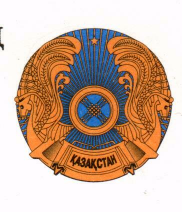 